Государственное бюджетное общеобразовательное учреждениелицей № 144 Калининского района Санкт-ПетербургаРАБОЧАЯ ПРОГРАММАкурса внеурочной деятельности по общеинтеллектуальному  направлению«Дебаты»Учебный год: 2018-2019Класс: 8 -А, 8-Б, 8-В  Разработчики:Печникова Г.Ю., учитель физикиЛивинцева Л.А.,учитель русского языка и литературыЕгорина Елена Борисовнаучитель русского языка и литературыСанкт-Петербург2018АННОТАЦИЯДанный курс составлен на основе технологии «Дебаты», которая развивается во многих средних и высших образовательных учреждениях более чем в 70 странах по всему миру. Технология «Дебаты» предполагает активное включение самого ребѐнка в поисковую познавательную деятельность, организованную на основе внутренней мотивации, а также совместной деятельности, партнерских отношений обучающих и обучаемых. Социализирующее значение курса выражается в приобщении учащихся к нормам и ценностям гражданского общества, позволяют учащимся адаптироваться к условиям современного общества, предполагающего умение конкурировать, вести полемику, отстаивать свои интересы на основе знания правовой базы и умения применять свои знания. Воспитывающее значение проявляется в том, что дебаты позволяют участникам вырабатывать самостоятельность оценок, нравственно-мировоззренческую позицию и поведенческие установки. Развивающее значение выражается в том, что дебаты позволяют участникам развивать волю, память, мышление, включая умение сопоставлять, сравнивать, анализировать, находить аналогии, самостоятельно добывать и анализировать разноплановую информацию по актуальным для человека и общества проблемам.ПОЯСНИТЕЛЬНАЯ ЗАПИСКАПрограмма внеурочной деятельности «Дебаты: основы теории и практики ведения дискуссий» относится к общекультурному направлению, она продолжает и расширяет границы области таких учебных предметов как «Обществознание», «История» и другие. Программа рассчитана на 34 часа, и направлена на ознакомление школьников с комплексными проблемами и задачами, требующими синтеза знаний по ряду предметов, и обеспечение реализации познавательных интересов школьников, выходящих за рамки традиционных предметов. Концепция программы заключается в реализации предпрофильной подготовки, направленной на помощь в выборе дальнейшего профиля обучения в старших классах через личностно-ориентированный процесс, при котором максимально учитываются интересы, склонности, и способности учащихся. Основной акцент курса ставится на приоритете освоения учащимися способов действий, т.е. развитию предметных и межпредметных компетенций. Актуальность программы определяется необходимостью развития общекультурных и профессиональных компетенций, обучающихся в соответствии с ФГОС. Основной проблемой, с которой сталкивается система образования и воспитания в современной России, является отсутствие у российских школьников и студентов навыков самопрезентации, а также малоразвитые коммуникативные компетенции, по сравнению с их сверстниками в других странах. Технология дебаты помогает разрешить данную проблему. В частности, позволяет: 1. Формировать объективную картину мира, основанную на плюрализме источников и концепций. 2. Развивать личные качеств – прежде всего навыки ораторского искусства и метода убеждений. 3. Приобретать навыки командной работы и работы в больших группах. 4. Формировать навыков дискуссии и диалога, уважительное отношение к собеседнику, умение использовать аргументацию и доказательную базу при публичных выступлениях. 5. Получать навыки публичного выступления. 1. Цель и задачи реализации программы внеурочной деятельности Целью курса является формирование творческих способностей, обеспечение гражданско-патриотического воспитания, личностного развития учащихся и формирования общей культуры посредством развития навыков ораторского искусства и умения строить конструктивный диалог, которые позволят рационально выбрать дальнейший профиль обучения и эффективно в дальнейшем использовать возможности технологии «Дебаты». Технология «Дебаты» предполагает активное включение самого ребѐнка в поисковую познавательную деятельность, организованную на основе внутренней мотивации, а также совместной деятельности, партнерских отношений обучающих и обучаемых. Поэтому цели программы достигаются через следующие задачи: Обучающие – приобщение учащихся к нормам и ценностям гражданского общества, что позволит адаптироваться к условиям современного общества, предполагающего умение конкурировать, вести полемику, отстаивать свои интересы на основе знания правовой базы и умения применять свои знания. Развивающее – развить волю, память, мышление, включая умение сопоставлять, сравнивать, анализировать, находить аналогии, самостоятельно добывать и анализировать разноплановую информацию по актуальным для человека и общества проблема:Воспитательные – научить вырабатывать самостоятельность оценок, нравственно-мировоззренческую позицию и поведенческие установки. 2. Принципы и подходы к формированию программы внеурочной деятельности Методологической основой ФГОС является системно-деятельностный подход, который предполагает:  воспитание и развитие качеств личности, отвечающих требованиям информационного общества, инновационной экономики, задачам построения российского гражданского общества на основе принципов толерантности, диалога культур и уважения многонационального, поликультурного и поликонфессианального состава;  разнообразие индивидуальных образовательных траекторий и индивидуального развития каждого обучающегося, в том числе детей, проявивших выдающиеся способности, детей-инвалидов и детей с ОВЗ. Основная образовательная программа формируется с учетом психолого-педагогических особенностей развития детей 12–15 лет, связанных:  с овладением коммуникативными средствами и способами организации кооперации и сотрудничества, развитием учебного сотрудничества, реализуемого в отношениях, обучающихся с учителем и сверстниками;  активное профессиональное самоопределение;  развитие готовности к жизненному самоопределению, что предполагает достаточный уровень развития ценностных представлений, волевой сферы, самостоятельности и ответственности. Благодаря курсу выполняется несколько функций: 1. Расширение границ изучения таких дисциплин как обществознание и история на заданном стандартном уровне. Курс «Дебаты» помогает закрепить и углубить уровень знаний по обществознанию, истории и другим дисциплинам, применить эти знания путѐм подготовки публичных дискуссий по значимым для общества проблемам. 2. Обеспечивается реализация познавательных интересов школьников, выходящих за рамки традиционных предметов школьного курса.  3. Осуществляется личностно-ориентированный подход в обучении. То есть учитываются индивидуальные склонности и способности учащихся и создаются условия для выбора дальнейших профессиональных интересов. Особенностями программы курса является то, что она с одной стороны основывается на знаниях, полученных учащимися в ходе изучения обязательной программы обществознания и истории, а с другой стороны активизирует познавательную деятельность школьников, расширяя тем самым рамки обязательного курса. Работа в команде позволяет повысить информационную и коммуникативную компетентность учащихся, подготовка к соревнованиям способствует самоопределению ученика и выбору дальнейшей профессиональной деятельности, что создает положительную мотивацию обучения на планируемом профиле. Результаты освоения курса 1. Расширение общекультурного кругозора: обогащение знаний, относящихся к гуманитарным и прежде всего обществоведческим областям развитие интереса к учебе, формированию мотивации обучения формирование интереса к регулярному чтению научной, научно-популярной, художественной литературы. 2. Развитие интеллектуальных способностей: критического мышления, умения устанавливать логические связи между явлениями умения анализировать различные идеи и события, делать обоснованные выводы, выстраивать цепочку доказательств умения различать факты и точки зрения, выявлять ошибки, фальсификации и стереотипы, анализировать полученную информацию способности концентрироваться на сути проблемы. 3. Развитие исследовательских и организационных навыков, умений: собирать и анализировать материалы из различных источников, относясь к ним с критической точки зрения, рассматривая в конкретном историческом контексте обосновывать правильность выводов, оценок, пользуясь различными способами доказательства и достоверными историческими фактами обоснованно оценивать изучаемые события в конкретно-исторических условиях, опираясь на теоретические знания, полученные в курсах истории оценивать различные версии и мнения о прошедших исторических событиях, признавая, что некоторые источники могут быть необъективными, объяснять причины такой необъективности собирать доказательную базу и грамотно ею пользоваться. Не всегда достаточно простой логики или простых примеров. Часто требуются и доказательства, которые необходимо найти в различных источниках (газетах, книгах, интервью, электронных сетях) грамотно организовывать материал в целях повышения эффективности сообщения вне зависимости от того, устное оно или письменное. 4. Развитие творческих качеств: умения по-новому взглянуть на проблему, стремления использовать нетрадиционные способы ее решения, способности видеть нечто новое, необычное в привычных явлениях гибкости и продуктивности мышления, быстроте реакции; способности ценить творческие таланты и креативность у других людей. 5. Развитие коммуникативных умений: умения слушать и слышать собеседника способности сопереживать другим людям и проявлять солидарность, понимать и сочувственно воспринимать исторический опыт терпимости к различным взглядам, иным точкам зрения, понимания возможности существования других взглядов и оценок, отличающихся от собственных, а также толерантности способности работать в команде. 6. Развитие ораторских способностей: навыков публичного выступления уверенности в себе при публичных выступлениях умения четко выражать свои мысли в устной и письменной форме способности привлечь слушателей интонацией, жестами, мимикой. 7. Формирование гражданской позиции и навыков жизнедеятельности в гражданском обществе: способности формулировать и отстаивать собственную точку зрения, взгляды способности принимать другую точку зрения и оценивать идею, а не человека, ее декларирующего понимания важности гражданской позиции; формирования нравственного «стержня» уважительного отношения к общечеловеческим и национальным ценностям; различным культурам, традициям повышения интереса к событиям в общественно-политической жизни страны, региона, города стремления использовать свои знания в практике общественной жизни; умения брать на себя решение каких-либо проблем. 8. Развитие мотивационных навыков: учат учиться и совершенствоваться, не останавливаясь на достигнутом Условия реализации программы: Занятия проводятся в группах. Данный курс делится на теорию и практику, рассчитан на 1 час в неделю. В процессе работы используются различные формы организации занятий: 1) объяснительно-иллюстративные метод обучения, когда учащиеся овладевают основами логического построения речи при анализе источников информации и живых речей выступающих, просмотр видеозаписей дискуссий совместно с педагогом; 2) частично-поисковый метод, когда учащиеся ищут необходимую информацию в СМИ, сети Интернет по определенным темам при подготовке 3) исследовательский метод, когда учащиеся самостоятельно готовят материалы к чемпионату. Основные принципы организации курса: - открытость; - активность на основе внутренней мотивации; - совместная деятельность; - партнерство; - адаптивность; - вариативность; - диалогичность; - ориентация на самообразование и самообучение учащихся. Дидактико-технологическое обеспечение учебного процесса: 1. Задания; 2. Задания для выполнения практических работ; 3. Организация проектной деятельности. Дидактико-технологическое оснащение учебного процесса: 1. Раздаточный материал для практических работ. 2. Мультимедийная техника для практических занятий. Формы контроля:  текущий контроль направлен на выявление особенностей деятельности обучающихся, с учетом зоны ближайшего развития; проводится в форме написание аргументационного эссе (кейса) на заданную тему, анализа данного эссе, т.е. активного обсуждения целей изучения данного раздела (темы) и степени достижения этих целей каждым учащимся; опирается на самооценку обучающихся. Составление карты индивидуального образовательного маршрута;  промежуточный контроль является оценкой работы и достижений обучающихся в конкретный промежуток времени (четверть, триместр). может быть представлен публичным выступлением в составе команды. Корректировкой карты индивидуального образовательного маршрута;  итоговый контроль осуществляется в конце учебного года на основании промежуточных результатов изучения отдельных разделов и тем программы. Итоговый результат представляется в форме проектного задания и его публичной защиты или защита подготовленного кейса в формате дебатов Линкольна-Дугласана (по выбору обучающегося), после чего производится анализ карты индивидуального образовательного маршрута. Современная система оценивания достижений обучающихся, предполагает возможность создания «Портфолио» учащегося. В «Портфолио» отмечается усвоение обучающимися конкретных знаний и умений, фиксируется усвоение программы, самостоятельная работа ученика представляется практическими работами, представленными на сайте образовательного учреждения или других электронных ресурсах, презентациями, дипломами и т.д.ТЕМАТИЧЕСКИЙ ПЛАН программы внеурочной деятельности «Дебаты: основы теории и практики ведения дискуссий» 8 класс СОДЕРЖАНИЕ КУРСА программы внеурочной деятельности «Дебаты: основы теории и практики ведения дискуссий» 8 класс Раздел 1. Основы исследовательской деятельности и ведения публичной дискуссии Занятие 1. Что такое дебаты? История развития. Группы влияния в обществе Теория: История развития парламентаризма в мире. Первые студенческие клубы дебатов в Англии. Развитие студенческого движения в 20 веке. Работы К. Поппера и С. Тулмина. Создание всемирного чемпионата по дебатам среди студентов и школьников. Развитие технологии в России. Дебаты обществе – роль публичных слушаний. Концепция социальных групп в обществе. Практика: Технология групп влияния при исследовании актуальных общественно политических тем. Разбор темы в группах влияния. Занятие 2. Дебаты по группам влияния. Основы логики: структура аргумента Теория: Структура аргумента по модели С. Тулмина: Структура одного аргумента (до 250 слов в статистике программы Microsoft Word): 1. Заявление (claim + label) – краткое название аргумента, отражающее его суть; «ярлычок» или «заглавие», под которым данный аргумент будет фигурировать в игре (до 20 слов) 2. Объяснение (warrant, reasoning, explanation) – раскрытие Вашего заявления, пояснение, почему это важно, как это подтверждает тему (до 140 слов) 3. Доказательство (data, examples, illustration) – примеры, статистика, факты, показывающие верность Вашего суждения (до 60 слов) 4. Вывод (conclusion, tie-back) – показать, КАК Ваш аргумент связан с темой и критерием и как он их достигает (до 30 слов)Практика: Обсуждение темы по технологии групп влияния. Подготовка аргументов «за» и «против» по модели Тулмина. Занятие 3. Дебаты в командах: роли спикеров всемирного формата. Опровержение. Теория: Разновидности форматов дебатов среди студентов и школьников. Российская практика дебатов. Роли спикеров во всемирном школьном формате дебатов. Поиск противоречий в аргументации оппонентов, принцип опровержения «ОКО» по С.Л. Джонсону. Практика: Тренировочные дебаты по 2 минуты. Занятие 4. Исследование темы: логика и структура. Источники информации. Теория: Ценностные и полиси темы. Структура исследования темы. - Проблема (Важность) - есть ли проблема в сложившейся ситуации - Ответственность - насколько представленная проблема вызвана статусом-кво - Средство исправления - может ли проблема быть решена, или, по крайней мере, минимизирована в случае изменения сложившегося положения - План - определенное изменение статуса-кво. Состоит из последовательности конкретных действий, которые необходимо предпринять и механизмов его реализации (кто будет действовать, когда, каковы источники финансирования, как будет осуществляться переходный период и т.д.) - Преимущества - польза или выгода, которая будет достигнута в случае принятия плана. - Затраты - насколько преимущества принятия плана превзойдут его недостатки Практика: Разбора темы по правилу 4-х «П» (проблема, причина, план, преимущество). Работа в группах. Занятие 5. Тренировочные дебаты в командах. Работа над стилем.Теория: Судейские критерии: стиль, содержание, стратегия. Манера выступления (по Е. Акуличу). Вербальные и невербальные способы убеждения. Практика: Тренировочная игра. Разбор основных ошибок. Разминка для сценической речи. Дыхательные упражнения. Упражнения на артикуляцию. Занятие 6. Индивидуальные выступления. Виды вопросов в дебатах. Теория: Подготовка к индивидуальным выступлениям. Принципы построения вопросов (цели). Советы для задающего. Советы для отвечающего. Логические цепочки вопросов, использование ответов оппонентов. Практика: Дебаты в парах на заданную тему. Отработка вопросов. Занятие 7. Работа с опровержением. Восстановление аргументов. Аналитическая речь. Теория: Роль опровержения в дебатах. 8 способов опровержения. Основные задачи восстановления. Законы Гомера, Сократа и Лапласа. Анализ игры: принцип поиска точек столкновения. Практика: Отработка навыков построения аналитической речи. Важность выбора точек столкновения. Способы успешной презентации аналитической речи. Занятие 8. Тренировочные дебаты в командах. Повторение ролей спикеров. Теория: Разбор темы. Повторение ролей спикеров. Основные задачи спикеров в команде. Общая логика выступления.  Приветствие (introduction) – поздороваться, представиться, представить команду  Тема (motion, resolution) – объявить тему для дебатов  Актуальность (actuality) – показать, почему эта тема важна для обсуждения  Определения (definitions) – определить ключевые понятия темы, тем самым сузив ее до конкретной области  Критерий (командная задача) (criterion/teamline) – основная идея (цель, ценность, задача), которую команда стремится доказать судьям, защищая/опровергая данную тему  Модель - Model (необязательно)  Аргументы (arguments)  Заключение (conclusion) – объяснить, какую задачу Вы выполнили в ходе своего выступления, что Вам удалось показать Практика: Тренировочная игра. Разбор игры. Раздел 2. Командная работа и практика дебатов Практика: Формирование команд. Это один из самых сложных этапов, поскольку требует от тренера не столько технологических, сколько психолого-педагогических навыков. Основными рекомендациями могут быть следующие: команды желательно создавать смешанного типа (юноши и девушки), где каждый игрок был бы в состоянии сыграть роль первого, второго или третьего спикера в зависимости от стороны (утверждение или отрицание) или других факторов. Ролью первого спикера является преподнесение в доступной форме подготовленного материала, второго – анализ и опровержение, третьего – умение сравнить и эффектно завершить дебаты. Не рекомендуется ставить на роль второго спикера (самую сложную роль) так называемого «слабого игрока» из всех трех. I этап – подготовительный. Его цель – выявить исходный содержательный уровень участников по теме дебатов, «что мы знаем?», «что можем сказать об этом». При этом координатор клуба или сами участники задают вопросы на прояснение позиции по поводу обсуждаемой темы и стараются записать всѐ сказанное. Этот этап также называется «Вызов знаний». Теория: II этап – теоретические занятия Исходя из предложенной темы, необходимо ее разбить на 3-4 тематических области и провести по ним 45-минутные занятия, возможно с привлечением дополнительных специалистов. Цель этого этапа – дать установку на изучение тех или иных содержательных вопросов, раскрыть «историю вопроса», познакомить с существующими теориями, концепциями, дать обзор источников информации, очертитьсовременную ситуацию. Было бы неплохо связать эту информацию со знаниями учащихся, полученными на I этапе (не давая им прямой оценки) Если упустить этот этап – то затем по ходу подготовки будут возникать смысловые проблемы и пробелы в знаниях. Главное для тренеров и специально приглашенных лекторов – это быть открытыми для учащихся, не считать себя истиной в последней инстанции, но и сделать так, чтобы сами участники дебатов не считали себя таковыми по отношению друг к другу. Необходимо объяснить учащимся, что победить сильных соперников можно не столько технологически, сколько содержательно, а для этого они должны знать в 2-3 раза больше, чем высказывают в ходе игры. Если этого не происходит, и в ходе дебатов возникает некая новая проблема, то спор становится ради спора. Практика: III этап – поисковый. Здесь предполагается прежде всего поиск материалов по теме, их критическое прочтение, анализ и понимание различных аспектов темы. Здесь необходимо сразу объяснить участникам команды, что «дебаты» – это вид деятельности, направленный на развитие умения критически мыслить – мыслить, что важно, самостоятельно. Помимо того, как придумать ту или иную мысль, дебаты учат еще и тому, как ее изложить, доказать и убедить другого в своей правоте. Авторы книг могут ошибаться. Преподаватели ошибаются, ученые тоже. Чтобы понять ценность их мыслей, надо обдумать эти мысли самостоятельно. Чтение чьей-либо книги не означает, что читатель должен разделять позицию автора. У читателя могут возникнуть законные вопросы, например, а почему все будет именно так, как о том написано в этой книге. И апологеты автора должны уметь ответить на этот вопрос. Читая книги, надо искать в них не только формулировки мыслей автора и потом их повторять, а – прежде всего – искать его аргументацию, и ее критически оценивать. Для победы в дебатах, во многих американских и европейских клубах есть правило: «ЧИТАТЬ, ЧИТАТЬ и еще раз ЧИТАТЬ». Исходя из этого  определяется круг чтения и просмотра аналитических и новостных телепередач – так называемые «рецепты для победы». Теория: IV этап – донесение предварительно обработанной информации до других участников, тренеров. Здесь возможны формы микро-докладов, мини-сообщений, с конкурсами вопросов и ответов. Здесь, главное это «не утонуть» в массе информации – но участники должны в результате этого прийти к такому состоянию, что они в плане фактического материала знают больше, чем сами тренеры. Теория: V этап – написание кейсов. Кейсы в дебатах должны представлять так называемые «аргументативные эссе» – связные тексты на обсуждаемую тему. Это нельзя делать на более ранних этапах, когда у участников ещѐ нет представления об обсуждаемой проблеме. Написание предполагается каждым из участников индивидуально, независимо друг от друга, на основе изученных материалов и теоретической части. При этом стоит последовательно работать с утверждающей и отрицающей стороной. Практика: VI этап – «вѐрстка кейсов» – это один из ключевых и наиболее сложных этапов. Здесь будут споры, переходящие в микро-конфликты, встанет проблема «бремени лидерства» и т.п. Основная задача тренеров здесь – максимально сгладить напряжѐнность и вести политику «большой дубинки в мягких перчатках», призывая и обеспечивая учѐт мнения всех участников и тренеров. Здесь важно добиться единого понимания и, главное, внутреннего принятия общего кейса, готовность ему следовать и не отступать на всѐм протяжении игры или турнира. Самое главное – это избежать так называемой «ложной импровизации», когда особо «продвинутые» спикеры начинают идти вразрез с намеченной «генеральной линией». Теория: VII этап – составление банка поддержек и банка вопросов, отчасти «возможных ответов» методом «кругового штурма» - один из тренеров задаѐт вопрос по содержанию, все дают свои варианты ответа, затем обсуждают, какой из них был наиболее выгоден. Поддержки разделяются на три группы: «за утверждение», «за отрицание» и «общие сведения». Практика: VIII этап – тренировочные игры – одна за утверждение, одна за отрицание – после них доводка и доработка кейсов, отбор наилучших вопросов и поддержек. Здесь очень важно добиться от игроков не механического заучивания текстов, а понимания каждого слова, каждой логической последовательности. Очень важно не увлекаться тренировочными играми, поскольку участникам должно быть интересно играть на турнире, а не на тренировках. Очень рекомендуется использовать здесь видеосъѐмку и последующий просмотр выступлений участников (прежде всего индивидуально). Спикеры должны иметь возможность «посмотреть на себя со стороны», увидеть недостатки «в способе», а главное – содержании – и сделать САМИМ определѐнные выводы. Занятие 9. Дебаты по тематической области «Ограничение свободы личности в целях обеспечения безопасности общества и государства». Тема: Эта Палата ограничит свободу слова для защиты населения Возможные интерпретации:  Эта палата ограничит доступ в интернет для защиты населения  Эта палата ограничит свободу печати для защиты населения В настоящее время вопрос ограничения свободы слова становится наиболее актуальным в двух сферах: интернет и печатные СМИ. Регулирование свободы слова в сети имеет под собой некоторые юридические особенности. Так, во многих странах публикация материалов в интернете не считается средством массовой информации, и ограничения, касающиеся СМИ, не подпадают под материалы, публикуемые в интернете. Ограничение свободы слова в печатных изданиях также сохраняет свою актуальность. В настоящее время по всему миру подаются иски против газет. В этой связи возникают дискуссии, имеет ли право государство ограничивать свободу слова в СМИ, и если имеет, то насколько? Примеры резолюций для дебатов: 1. Эта палата введет цензуру в СМИ 2. Эта палата запретит митинги 3. Эта палата запретит свободу слова в СМИ Варианты аналогичных тем в данной тематической области: Эта Палата ограничит право на личную жизнь ради безопасности общества Эта Палата считает, что продажа билетов на спортивные соревнования должна осуществляться исключительно при предъявлении документа, удостоверяющего личность Эта Палата за введение этнического профайлинга при борьбе с терроризмом Эта Палата ограничит международную миграцию Эта Палата разрешит силовое сопротивление правоохранительным органам Эта Палата откажется от уголовного преследования несовершеннолетних преступников Занятие 10. Дебаты по тематической области «Проблемы современной экономики и социальной политики государства». Тема: Эта Палата считает, что (ЭПСЧ) государство должно выделять средства на поддержку бизнеса в период кризисов Государственная помощь — безвозмездно передаваемые частным организациям денежные средства, материальные активы с целью недопущения банкротства организаций и продолжения их функционирования. Государственной помощью не являются создание выгодных экономических условий деятельности, создание инфраструктуры и ограничения организаций, которые занимают доминирующее положение в отрасли или на рынке. В современных условиях государственная политика стран направлена на финансовую поддержку бизнеса, поскольку считается, что бизнес неспособен к саморегуляции и поддержанию нормальных условий для функционирования. Стратегия утверждения Наиболее выгодной стратегией для стороны утверждения является отстаивание линии о том, что без государственной поддержки экономической системе будет нанесен значительный урон, что приведет к сокращению бюджета самого государства. Стратегия отрицания Стороне оппозиции необходимо настаивать на той точке зрения, что обновление экономической системы в концепции «parenting government» невозможно, поскольку государство поддерживает неэффективные бизнес-структуры, которые паразитируют за счет денег налогоплательщиков, и пользуются государственным страхованием для наращения прибылей, проявляя вызывающие случаи жадности и некомпетентности. Возможные интерпретации: ЭПСЧ государство не должно выделять средства на поддержку банков в период кризисов. ЭПСЧ государство не должно выкупать безнадежные долги у частных организаций. ЭПСЧ государство должно поддерживать средний и малый бизнес, а не крупные корпорации. ЭПСЧ государство должно усилить контроль за средствами, выделяемыми на поддержку бизнеса в период кризиса. ЭПСЧ государство должно поддерживать только социально ответственные частные бизнес-организации. Варианты аналогичных тем в данной тематической области: Эта Палата верит в свободный рынок Эта Палата считает, что международная помощь вредит развивающимся странам Эта Палата считает, что в интересах охраны окружающей среды следует ограничивать экономическое развитие Эта Палата выступает за повышение пенсионного возраста Эта Палата выступает за государственное регулирование цен на рынке жилья Эта Палата откажется от доллара Эта Палата разрешит государственным предприятиям приобретать товары и услуги без проведения тендеров Эта Палата считает, что России нужна политика протекционизма в сфере автомобилестроения Эта Палата считает, что Россия должна продавать нефть и газ странам СНГ по мировым рыночным ценам Занятие 11. Дебаты по тематической области «Внешняя политика и международные отношения». Тема: Эта Палата отменит помощь странам третьего мира Под странами третьего мира подразумеваются развивающиеся страны. Термин «третий мир» возник во второй половине ХХ века в период советско-американского противостояния, так называемой «Холодной войны», когда были выделены социалистические, капиталистические, и развивающиеся, или страны «третьего мира». Распад Советского Союза привел к отказу от такой классификации мирового хозяйства. На современном этапе по типу социально-экономического развития страны принято разделять на развитые, страны с переходной экономикой и развивающиеся. Для характеристики экономики стран мира используются показатели ВВП на душу населения, отраслевой структуры экономики и качества жизни населения. Экономическая помощь развивающимся странам оказывается, как правило, в обмен на надлежащее управление, верховенство закона, экономические реформы, транспарентность, демократические выборы, обеспечение прав человека, соблюдение экологических стандартов и т.п. Помощь предоставляется в форме грантов, кредитов (займов) и иных трансфертов в денежной или натуральной форме (товаров или услуг) и имеет льготный характер. В данной теме из области спора рекомендуется исключить вопросы оказания гуманитарной, продовольственной помощи, борьбы со СПИДом, помощь в преодолении негативных последствий изменения климата, помощь для военных целей, а также трансфертные выплаты частным лицам (пенсии, компенсации, страховые выплаты). Возможные интерпретации: ЭП отменит оказание экономической помощи в развитии странам третьего мира.ЭП запретит оказание безвозвратной финансовой помощи странам третьего мира. ЭП отменит оказание технической помощи развивающимся странам. Примеры резолюций для дебатов: ЭП отменит помощь новым индустриальным развивающимся странам. ЭПСЧ перемещение загрязняющей промышленности в страны третьего мира – это аморально. ЭПСЧ «азиатские тигры» должны оказывать помощь периферии мирового хозяйства. ЭП поддержит глобализацию. ЭПСЧ преодоление негативных последствий изменения климата – это задача национальных экономик/мирового сообщества. Варианты аналогичных тем в данной тематической области: Эта Палата против бойкота спортивных мероприятий по политическим мотивам Эта Палата считает, все страны имеют право обладать ядерным оружием Эта Палата считает допустимым использование недемократических методов для установления демократии Эта Палата считает договоры СНВ эффективным инструментом в международных отношениях Эта Палата считает, что политика России в Совете безопасности ООН неэффективна Эта Палата считает, что Россия является единственным государством-правопреемником СССР Занятие 12. Школьный чемпионат. Практика: Проведение школьного чемпионата, участие в соревновании районного или городского уровня. Проведение школьного чемпионата идет по следующей схеме: 1. Отборочные раунды 2. Четвертьфиналы 3. Полуфиналы 4. Финал Темы для дебатов Политические: Открытое общество должно иметь открытые границы. Граждане должны иметь право на ношение огнестрельного оружия Права человека важнее законодательства отдельных государств. Служба в армии должна быть обязательной. Право наций на самоопределение важнее территориальной целостности государства Переговоры с террористами недопустимы. Смертную казнь нужно отменить. Демократическое государство невозможно без гражданского общества Экономические: Социальные приоритеты для государства важнее свободы рынка Капитализм формирует более совершенное общество, чем социализм. В интересах охраны окружающей среды следует ограничить экономическое развитие Безработица способствует экономическому развитию Россия должна отказать от помощи третьим странам Культурные: Глобализация оказывает вредное влияние на развитие национальных культур Телевидение формирует новый тип культуры Люди разных национальностей могут жить мирно в одном государстве. ООН должна расширять защиту культурных прав человека Генную инженерию следует запретить. Развитие личности невозможно без восстановления утраченных памятников культуры Технический прогресс ведет к гибели цивилизации Засилье иностранных фильмов губит отечественный кинематограф Образовательные Среднее образование должно быть 12-летним Обучение мальчиков и девочек должно быть раздельным. Пятибалльная система оценок в школе несовершенна Школа не должна заниматься воспитанием учащихся Государство не должно обеспечивать бесплатное образование Старшие классы должны быть профильными Наказания в школе способствуют повышению качества обучения Домашние задания должны быть отменены Итоговая аттестация: Анализ соревнования. Работа над ошибками. Разбор судейских решений по играм. Индивидуальные беседы с учащимися по выступлениям. Защита проектов (по выбору учащихся). СПИСОК ЛИТЕРАТУРЫ 1. Для учащихся Основная литература: 1. Риторика: 8 класс: [учебное пособие для общеобразовательной школы : в 2 ч / Т.А. Ладыженская и др.]; под ред. Т.А. Ладыженской. - Москва : Баласс Ювента, 2011. 2. Риторика. 9-й класс. Учебное пособие для общеобразовательной школы / Под ред. Т.А. Ладыженской. — Изд. 2-е, перераб. М.: Баласс, 2011. – 272 с., ил. ISBN 978-5-85939-163-9 Дополнительная литература: 1. Боярский Н.Ф., Наумов С.А. Использование образовательной технологии «дебаты» при обучении правам человека: Учебно-методическое пособие. – Харьков: Колорит, 2011. – 116 с. – Текст: рус. 2. Дебаты: Учеб.-метод. комплект. – М.: Бонфи, 2001. – 294 с. – (Толерантность: объединяем усилия) – Содерж. Светенко Т.В. Путеводитель по дебатам: Учеб. пособие для педагогов и учащихся; Калинкина Е.Г. Дебаты на уроках истории: Учеб.-метод. пособие для учителя; Петренко О.Л. Задания по истории России для учащихся 10-11-х классов. 3. Джонсон, Стивен Л. Как побеждать в дебатах: пособие по Британскому (Всемирному) формату парламентских дебатов/ Стивен Л. Джонсон;[Перевод с англ. К.Шиманской, под научн. ред. С.Наумова] – Нью-Йорк, Лондон, Амстердам: IDEA, 2012 – 240c. 4. Калинкина Е.Г., Наумов С.А. Формат дебатов Карла Поппера с элементами политического кейса / Методическое пособие. - СПб, 2003 5. Ли С., Темпл Ч. "До дебатов: упражнения в критическом мышлении" - СПб, 1999. 6. Методическое пособие по всемирному формату школьных дебатов/Саймон Куинн: [Перевод с англ. А.В. Меркурьевой] – Нью-Йорк, Лондон, Амстердам: IDEA, 2013 – 226 c. 7. Поварнин С.И. Спор. О теории и практике спора. - СПб., 1996. 8. Селеджи Н.С. "Учебник по дебатам Карла Поппера" - СПб, 1999. 9. Харви-Смит Н. Методическое пособие по ведению дебатов в Британском/Всемирном парламентском формате / Нил Харви-Смит; [перевод с англ. — А.А.Беляева]. — Нью-Йорк, Лондон, Амстердам: IDEA, 2012.—208 с. Электронные ресурсы: Международные принципы профессиональной этики журналиста. http://www.isthis.narod.ru/princip.html [Проверено 17.09.2012]. Международная сеть – Молодежное правозащитное движение. http://yhrm.org/tematicheskie_seti [Проверено 17.09.2012]. 2. Для учителя 1. Риторика. 9 класс. Методические рекомендации/ Под ред. Т.А. Ладыженской. — М.: Издательство «Баласс», 2003. — 160 с. ISBN 5-85939-171-4 2. Ладыженская Т.Д., Ладыженская Н.В. Уроки риторики в школе: Книга для учителя. – М.: Баласс, С-инфо, 2006. – 80 с., ил. ISBN 5-85939-227-3 3. Методика преподавания риторики: учебное пособие / под. ред. докт. пед. наук, проф. Н.А. Ипполитовой. – М. : Издательство «Экзамен», 2014 – 335, [1] с. 4. Муштавинская И.В. Технология развития критического мышления на уроке и в системе подготовки учителя: Учеб. метод. пособие.: КАРО; Санкт Петербург; 2009. 5. Обучение общению: методика школьной риторики. Учебное пособие для педагогов, студентов педвузов, преподавателей и слушателей системы повышения квалификации / Т.А. Ладыженская, Н.В. Ладыженская, З.И. Курцева, Н.И. Мах новская, Е.В. Бунеева, Ф.А. Новожилова, Т.М. Ладыженская; под ред. Т.А. Ладыженской. – М. : Баласс, 2013. – 144 с. (Образовательная система «Школа 2100». Методическая библиотека учителя.) ISBN 978-5-905683-59-6 6. Discovering the world though debate: a practical guide to educational debate fro debaters, coaches and judges / Robert Trapp, Joseph P. Zompetti, Jurate Motiejunaite and William Driscoll; with the assistance of Judith K. Bowker. – 3rd ed. IDEA Press Books. USA. 2005 / ISBN 1-932716-06-8. 7. Simon Quinne. Debating in the world schools style: a guide. IDEATE Press. New York-Amsterdam-Brussel. 2009 / ISBN 978-1-932716-55-9. 8. Teacher’s guide for discovering the world though debate 3rd ed. / Nancy E. Claxton. IDEATE Press Books. New York-Amsterdam-Brussel. 2006 / ISBN-10: 1-932716-26-9 (alk. paper), ISBN-13: 978-1-932716-26-9. 9. Боярский Н.Ф., Наумов С.А. Использование образовательной технологии «дебаты» при обучении правам человека: Учебно-методическое пособие. – Харьков: Колорит, 2011. – 116 с. – Текст: рус. 10. Дебаты: Учеб.-метод. комплект. – М.: Бонфи, 2001. – 294 с.. – (Толерантность: объединяем усилия) – Содерж. Светенко Т.В. Путеводитель по дебатам: Учеб. пособие для педагогов и учащихся; Калинкина Е.Г. Дебаты на уроках истории: Учеб.-метод. пособие для учителя; Петренко О.Л. Задания по истории России для учащихся 10-11-х классов. 11. Джонсон, Стивен Л. Как побеждать в дебатах: пособие по Британскому (Всемирному) формату парламентских дебатов/ Стивен Л. Джонсон;[Перевод с англ. К.Шиманской, под научн. ред. С.Наумова] – Нью-Йорк, Лондон, Амстердам: IDEA, 2012 – 240c. 12. Калинкина Е.Г., Наумов С.А. Формат дебатов Карла Поппера с элементами политического кейса / Методическое пособие. - СПб, 2003 13. Ли С., Темпл Ч. "До дебатов: упражнения в критическом мышлении" - СПб, 1999. 14. Методическое пособие по всемирному формату школьных дебатов/Саймон Куинн: [Перевод с англ. А.В. Меркурьевой] – Нью-Йорк, Лондон, Амстердам: IDEA, 2013 – 226 c. 15. Наумов С.А. "Расширение поля образовательных достижений учащихся средствами проекта «Дебаты» (из опыта работы школы-гимназии № 63 города Санкт-Петербурга по осуществлению концепции ориентации на личностные достижения учащихся) - М., 1998. 16. Наумов С.А., Христофоров С.В. Клубные студенческие сообщества в ВУЗе: учебно-методическое пособие. Серия «Организатору воспитательной деятельности в высшей школе». — СПб: Изд-во АНО «КИО», 2006. 17. Поварнин С.И. Спор. О теории и практике спора. - СПб., 1996. 18. Селеджи Н.С. "Учебник по дебатам Карла Поппера" - СПб, 1999. 19. Харви-Смит Н. Методическое пособие по ведению дебатов в Британском/Всемирном парламентском формате / Нил Харви-Смит; [перевод с англ. — А.А.Беляева]. — Нью-Йорк, Лондон, Амстердам: IDEA, 2012.—208 с. 20. Риторика. 10–11 классы. Базовый уровень: учебник / А. К. Михальская. – 2-е изд., стереотипное. – М.: Дрофа, 2014. – 492, [4] с. ПРИНЯТОПедагогическим советом ГБОУ лицея №144Протокол № 151От « 30 » августа 2018г.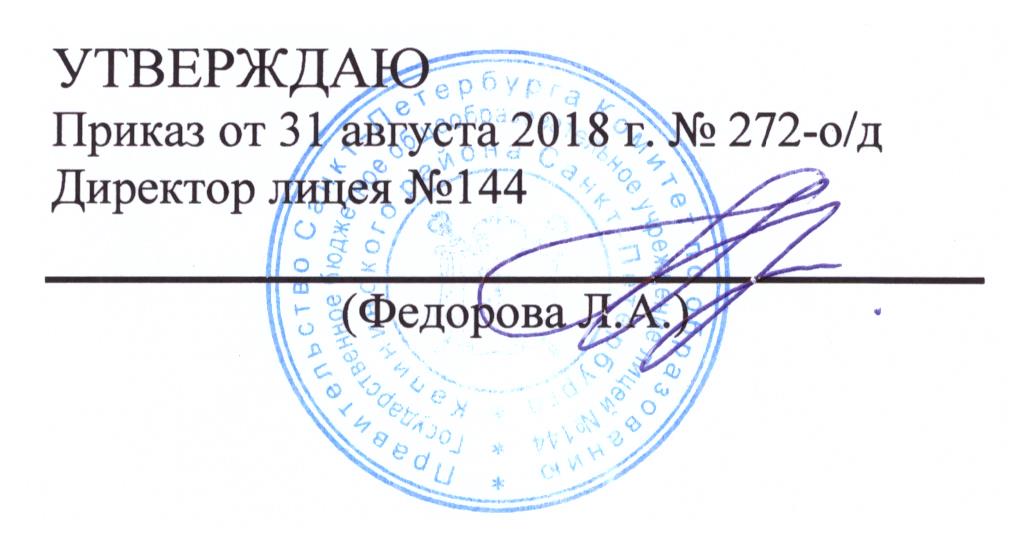 № занятия Тема Форма занятия и количество часов Форма занятия и количество часов Форма занятия и количество часов Формы контроля Теория Теория Практика Практика Практика Всего Раздел 1. Основы исследовательской деятельности и ведения публичной дискуссии Раздел 1. Основы исследовательской деятельности и ведения публичной дискуссии Раздел 1. Основы исследовательской деятельности и ведения публичной дискуссии Раздел 1. Основы исследовательской деятельности и ведения публичной дискуссии Раздел 1. Основы исследовательской деятельности и ведения публичной дискуссии Раздел 1. Основы исследовательской деятельности и ведения публичной дискуссии 1Что такое дебаты? История развития. Группы влияния в обществе 1 - 1 Эссе 2Дебаты по группам влияния. Основы логики: структура аргумента 1 1 2 Проектное задание 3Дебаты в командах: роли спикеров всемирного формата. Опровержение. 1 1 2 Проектное задание 4Исследование темы: логика и структура. Источники информации. 1 1 2 Эссе 5Тренировочные дебаты в командах. Работа над стилем. 1 1 2 Командное соревнование 6Индивидуальные выступления. Виды вопросов в дебатах. 1 1 2 Проектное задание 7Работа с опровержением. Восстановление аргументов. Аналитическая речь. 1 1 2 Проектное задание 8Тренировочные дебаты в командах. Отработка ролей спикеров. 1 - 1 Командное соревнование Раздел 2. Командная работа и практика дебатов Раздел 2. Командная работа и практика дебатов Раздел 2. Командная работа и практика дебатов Раздел 2. Командная работа и практика дебатов Раздел 2. Командная работа и практика дебатов Раздел 2. Командная работа и практика дебатов 9Дебаты по тематической области «Ограничение свободы личности в целях обеспечения безопасности общества и государства». 1 3 4 Командное соревнование 10Дебаты по тематической области «Проблемы современной экономики и социальной политике государства». 134Командное соревнование 11Дебаты по тематической области «Внешняя политика и международные отношения». 134Командное соревнование 12Школьный чемпионат -66Итоговая аттестация Итоговая аттестация 2-2Проектное задание ИтогоИтого132134